Электронный образовательный маршрут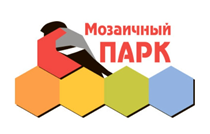 для совместной деятельности родителей и детейв сети интернет по русско-народной сказке:«Три медведя».Составители:Денисова Наталья АлександровнаВоронова Елена ВикторовнаУважаемые родители!Все дети любят сказки. Сказка входит в жизнь ребенка с самого раннего возраста.С помощью сказок мы помогаем ребенку развить его воображение, фантазию, правильную речь, память. Так же можно научить ребенка различать добро и зло.Предлагаем Вам пройти электронный образовательный маршрут по сказке:«Три медведя».Маршрут состоит из 7 шагов.Не забывайте хвалить ребенка.Шаг 1. Знакомство со сказкой.Предлагаем прочитать своим деткам сказку «Три медведя».https://kinderbox.ru/skazka-tri-medvedya/Прослушайте аудио сказку с картинками.https://yandex.ru/efir?from=efir&from_block=ya_organic_results&stream_id=45b0af06d8ca572f989cca78713255a5Рассмотрите забавные картинки к сказке.https://zabavnik.club/kartinki/2849-kartinki-po-skazke-tri-medvedyaШаг 2. Беседа о сказке.Подумай и ответь. Ответы детей на вопросы по содержанию сказки.Почему девочка заблудилась в лесу?Куда девочка зашла?Кто жил в домике?Сколько было комнат в домике?Что увидела девочка на столе в столовой?Что делала девочка в столовой?Что случилось с маленьким стульчиком и почему?Что увидела девочка в другой горнице?В какую кроватку легла спать девочка?Что увидели медведи в столовой, когда пришли домой?Что сказал каждый медведь?Что увидели медведи в другой комнате?Что хотел сделать Мишутка, когда увидел девочку в своей постельке?Как девочка убежала из домика медведей?https://vashurok.ru/questions/pridumayte-10-voprosov-po-skazke-ln-tolstogo-tri-medvedyaШаг 3. Творческие работы с детьми.Уважаемые родители, хотим предложить вам варианты, как можно интересно и весело, а главное с пользой, провести время с вашими детками используя сказку «Три медведя».Аппликация «Рассади медведей по стульчикам»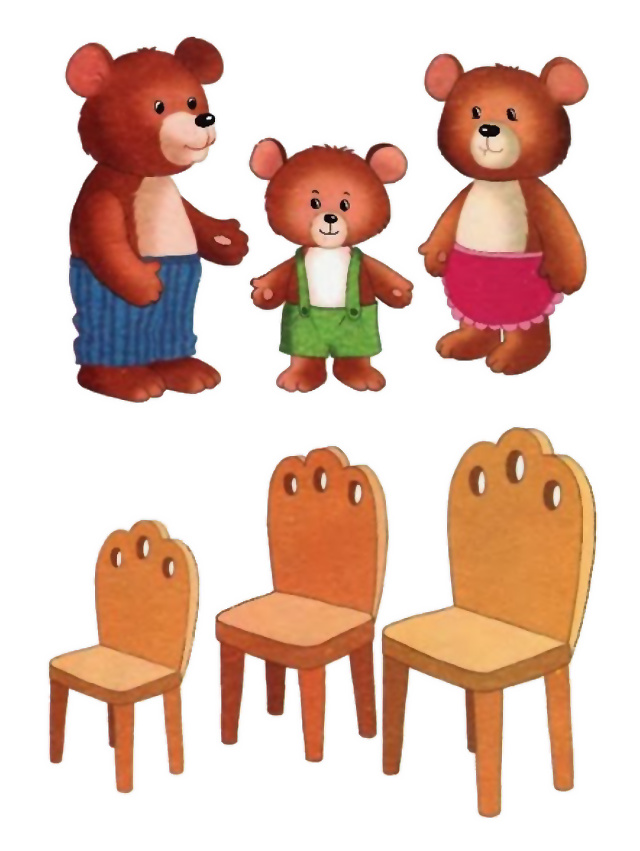 Рисование пальчиками «Каша для медведей»Дети оставляют отпечатки пальчиками на плоскости тарелки.http://vospitatel.com.ua/zaniatia/ranniy-vozrast/3-medvedya-3god.htmlШаг 4. Стихотворение «Мишка косолапый по лесу идет».Познакомьте детей со стихотворением (полная версия)https://www.factroom.ru/kultura/poem-about-the-bearПредлагаем прослушать песенный вариант «Мишка косолапый»https://yandex.ru/efir?from=efir&from_block=ya_organic_results&stream_id=vncjCqpRhBHsШаг 5. Подвижные игры для детей младшего возраста с героем медведем.«Мишка косолапый»Мишка косолапый (идем, переваливаясь с ноги на ногу)По лесу идет.Шишки собирает, (собираем с пола воображаемые шишки)Песенки поет.Вдруг упала шишка -Прямо мишке в лоб! (хлопаем себя рукой по лбу)Мишка рассердилсяИ ногою - топ! (топаем ножкой)https://doshkolka.rybakovfond.ru/u_medvediahttps://nsportal.ru/detskiy-sad/fizkultura/2015/08/19/veselye-starty-dlya-detey-mladshey-gruppy-podvizhnye-igry-sШаг 6. Расскраски для детей.Раскраски медведи — собрание картинок с забавными и чуть неуклюжими животными. Медведей по праву считают хозяевами леса, тайги. Они любят лакомиться медом, ягодами, рыбой. Юных художников уже ждут Михайло Потапович из народных сказок, медвежата и даже белоснежный Умка.https://nukadeti.ru/raskraski/medvediШаг 7. Прослушивание сказки без показа (закрепление сказки).Уважаемые родители предлагаем Вам также прослушать аудиозаписьсказки «Три медведя».https://mishka-knizhka.ru/audioskazki-dlya-detej/russkie-narodnye-audioskazki/russkie-narodnye-volshebnye-audioskazki/tri-medvedja-russkaja-narodnaja-audioskazka/И пусть Ваш ребенок попробует пересказать сказку.Используя пошаговый маршрут и интернет – ресурсы, ваш ребенок узнал много нового. Надеюсь, что наши рекомендации и ваша проделанная работа с малышом на данном маршруте будет интересной.Спасибо за внимание!